Номер в геральдическом реестре Ульяновской областиДата внесения в геральдический реестр Ульяновской областиНазвание официального символаРегистрационный номер в Государственном геральдическом регистре Российской Федерации и дата внесенияЦветное графическое изображение (рисунок) официального символа (в действующей редакции)Геральдическое описание официального символа (текст) с указанием автора/авторов (в действующей редакции)Решение об утверждении (об изменении) официального символаМесто хранения официального символа1234567814918.08.2016Герб Каргинское сельское поселение№ 8670 от 20.11.2013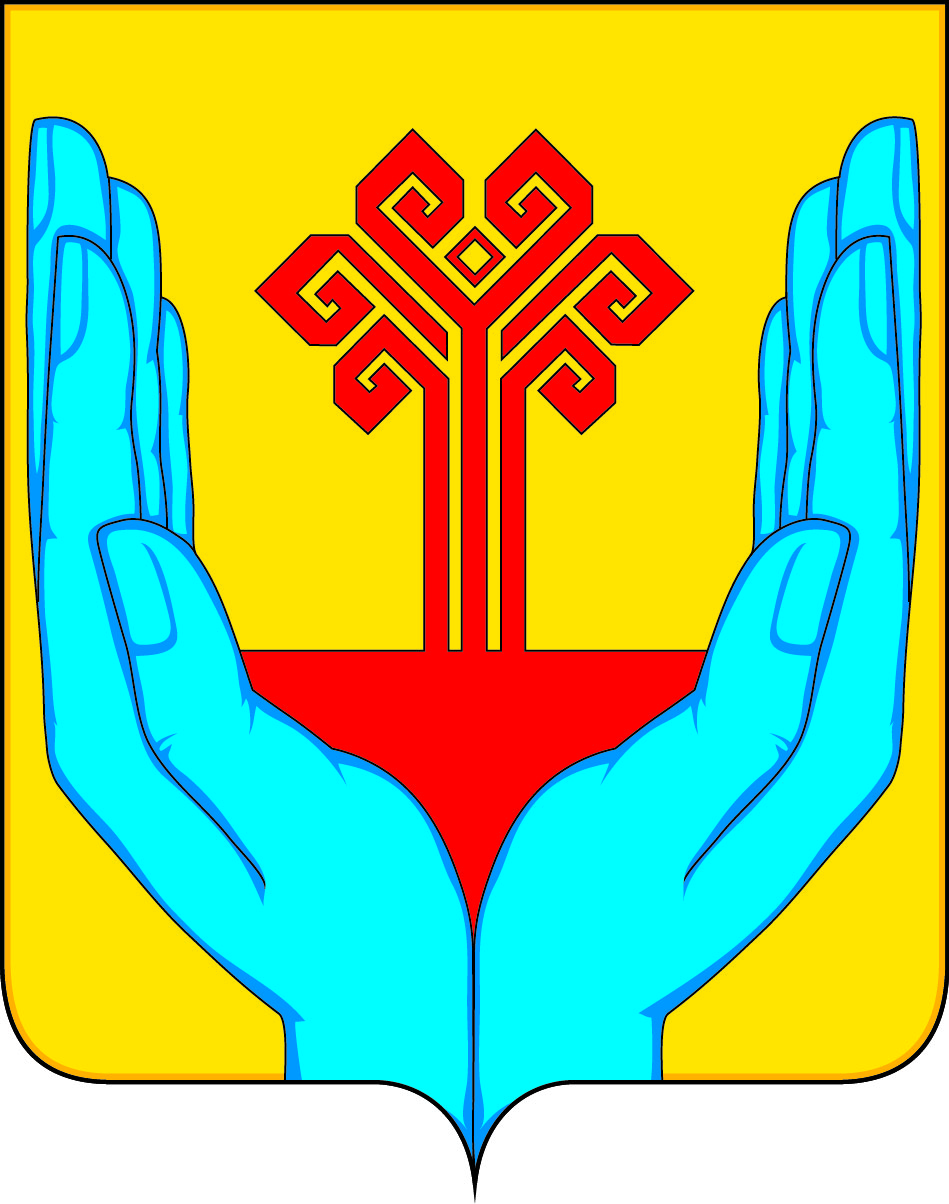 В золотом поле – две сообращённо выходящие снизу, сложенные запястьями лазоревые длани и между ними на червлёной оконечности – дерево того же цвета о шести ветвях; пара верхних многократно гаммирована вверх, четыре нижних – вниз. Валентина Королёва (с. Каргино), Константин Мочёнов, исполнительный директор правления общероссийской общественной организации «Союз геральдистов России» (г. Химки), Анна Гарсиа, дизайнер общества с ограниченной ответственностью «Регион-Сервис» (г. Москва).Решение Совета депутатов муниципального образования «Каргинское сельское поселение» от 04.10.2013 № 3/6 (с изменениями, внесёнными решением Совета депутатов муниципального образования «Каргинское сельское поселение» 
от 11.06.2014 
№ 16/48)Администрация муниципального образования «Каргинское сельское поселение»